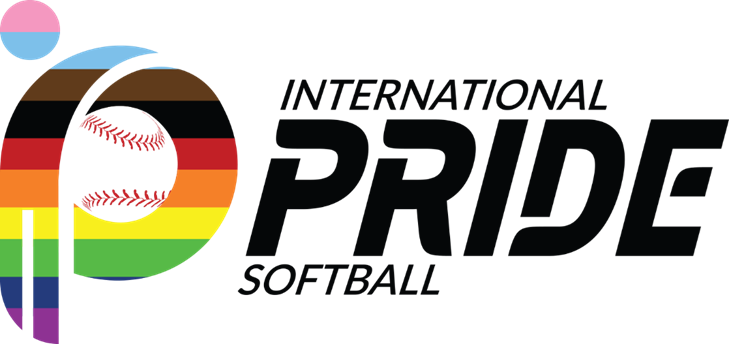 How to get Sponsors Running a 501(c)(3) LGBTQ+ softball league involves a unique set of considerations and approaches to attract sponsors and donations. Here's an expanded guide that caters specifically to a 501(c)(3) LGBTQ+ softball league:1. Emphasize Community Impact:Highlight Inclusivity: Emphasize the league's commitment to inclusivity and creating a safe, welcoming space for LGBTQ+ individuals and allies to play softball.Advocate for Diversity: Showcase how the league fosters diversity, promotes understanding, and builds a sense of community among LGBTQ+ individuals and allies.2. Tailored Sponsorship Packages:Specific LGBTQ+ Partnerships: Seek out organizations or companies that actively support LGBTQ+ causes or have diversity and inclusion initiatives.Highlight LGBTQ+ Benefits: Offer sponsorships that include recognition in LGBTQ+ events, pride parades, or specific community initiatives.3. Community Engagement:Collaborate with LGBTQ+ Organizations: Partner with local LGBTQ+ organizations to cross-promote events, share resources, and amplify community engagement.Host Pride Events: Organize softball events or tournaments during Pride Month to celebrate and showcase the league's commitment to the LGBTQ+ community.4. Advocacy and Education:Educational Workshops: Organize workshops or panels on LGBTQ+ issues, inclusivity, and allyship to foster a more informed community.Advocate for LGBTQ+ Rights: Publicly support LGBTQ+ rights and initiatives, both within the league and in broader advocacy efforts.5. Visibility and Representation:Visibility in Media: Use social media, local press, and LGBTQ+ publications to highlight the league's activities, stories of LGBTQ+ players, and the impact of sponsorships.Representation: Ensure diverse LGBTQ+ representation in promotional materials, both online and offline.6. Create a Safe Environment:Anti-Discrimination Policies: Clearly communicate and enforce anti-discrimination policies within the league to foster a safe and inclusive environment for all participants.Training and Support: Offer resources or training sessions to coaches, volunteers, and staff on LGBTQ+ sensitivity and inclusion.7. Utilize Online Platforms:Online Campaigns: Leverage social media campaigns or crowdfunding platforms focused on LGBTQ+ causes to attract donations and support.Engage Online Communities: Participate in LGBTQ+ forums, groups, and platforms to connect with potential supporters and donors.8. Foster Long-Term Relationships:Community Building: Organize social events, mixers, or gatherings for league members and sponsors to build relationships and camaraderie.Acknowledgment and Appreciation: Recognize and appreciate sponsors regularly, highlighting their support's impact on the LGBTQ+ community and the league.9. Compliance and Transparency:Legal Compliance: Ensure that fundraising activities align with 501(c)(3) regulations and maintain proper documentation for tax-exempt donations.Transparency: Clearly communicate how donations will be used to further the league's mission of supporting the LGBTQ+ community and promoting inclusivity in sports.By adopting these strategies and tailoring them to the specific needs and goals of a 501(c)(3) LGBTQ+ softball league, you can attract sponsors and donations while championing inclusivity, diversity, and community empowerment.